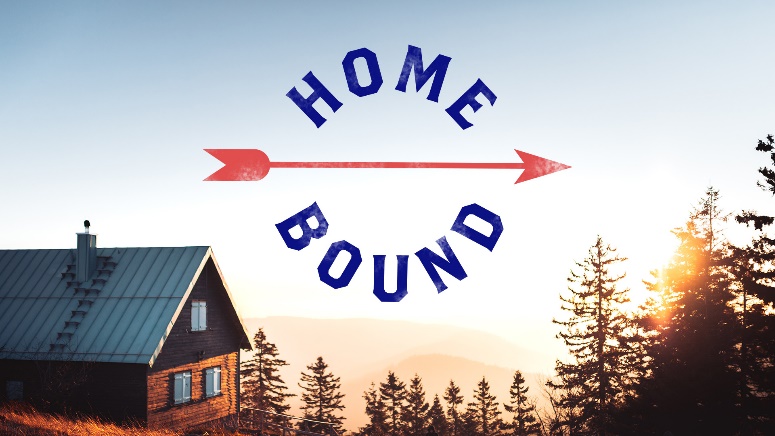 Homebound: “On Purpose” Matthew 5:13-16Is there a person in your life who purposely encouraged you and made you feel valuable? What effect did that have on you? To preserve and promote God’s will in the world, Christians sometimes have to act in ways that run counter to cultural norms. In what ways have you done this in our life?Read Matthew 5:13. In what ways, if any, has the Church allowed values to be diluted and lost its moral authority? Are there ways in which we compromise our witness in this way? Read 1 Peter 2:9. What are your thoughts on this verse? Does it imply a purpose for us? Read Matthew 5:14. How are you like God’s light in your home? 